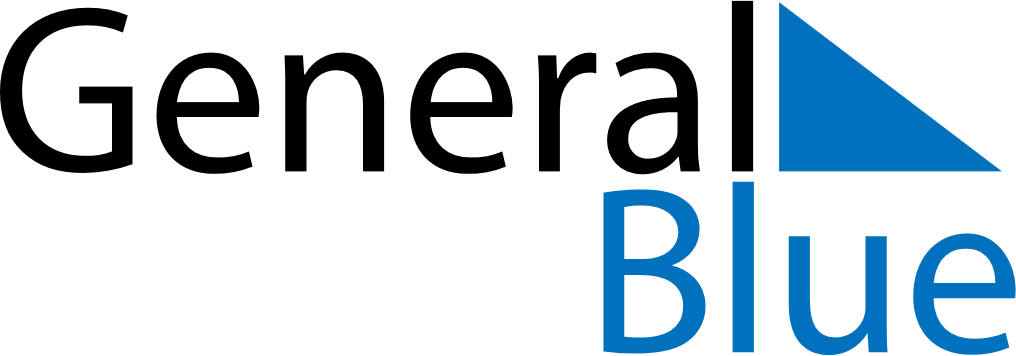 November 2021November 2021November 2021AngolaAngolaSundayMondayTuesdayWednesdayThursdayFridaySaturday123456All Souls’ Day78910111213Independence Day1415161718192021222324252627282930